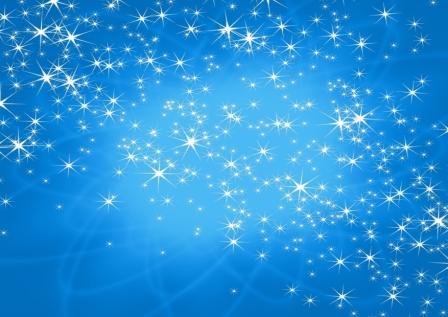 В старших группах «Смешарики» и « Карапузы» был проведен утренник посвященный Дню Победы.Цель утренника : Развивать нравственно-патриотические качества у дошкольников.   Воспитывать уважение к старшему поколению, любовь к Родине, детскому саду. 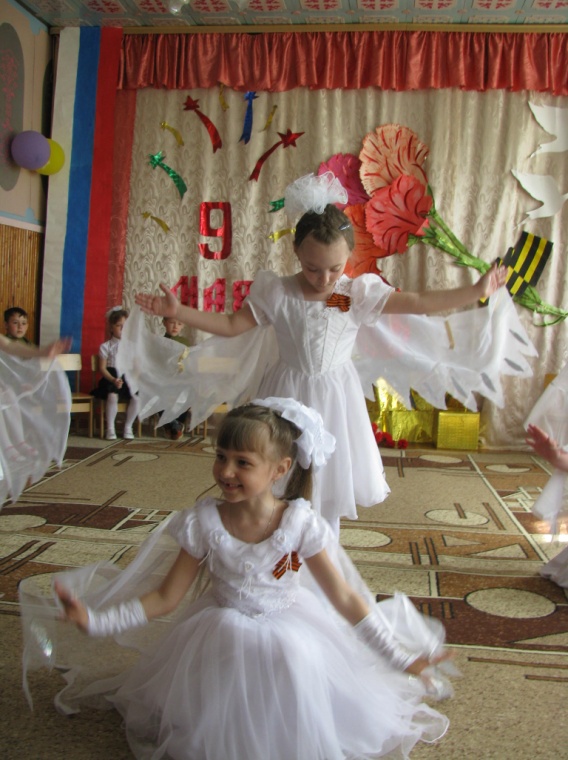 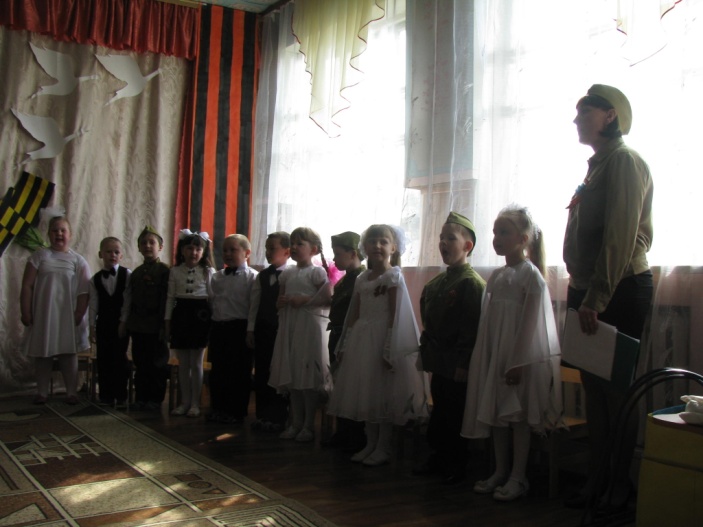 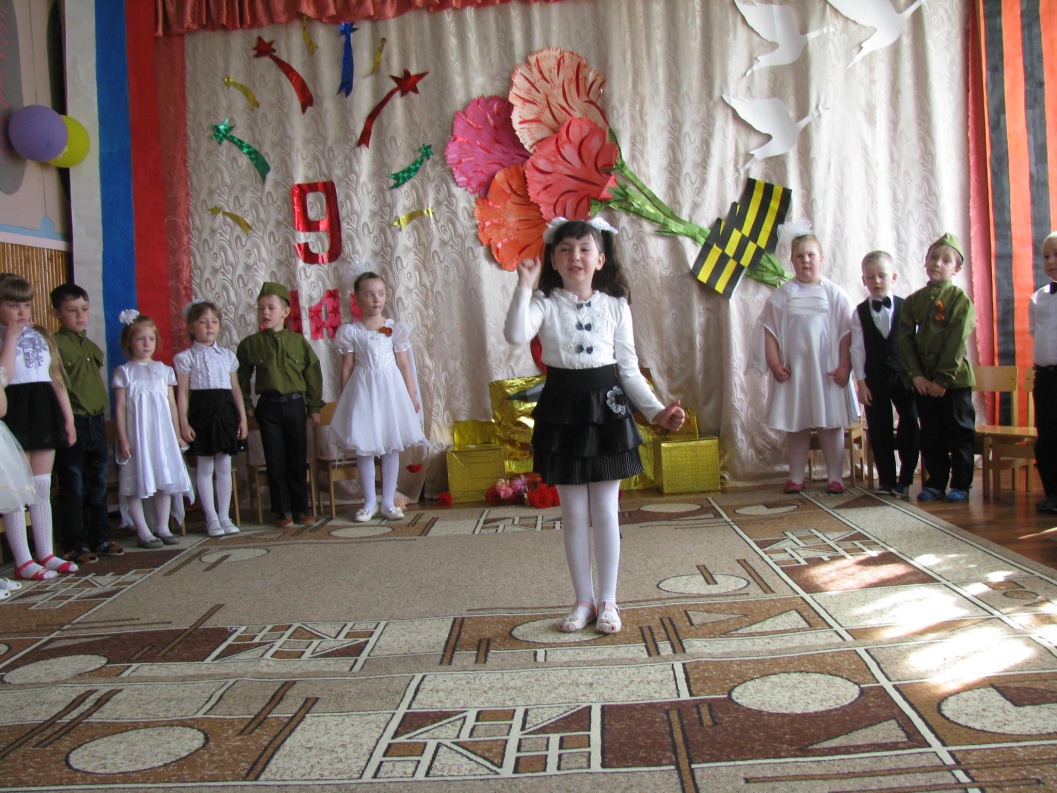 